Kieswerk, Montag, 12. Okt, 10.00-15.00 Uhr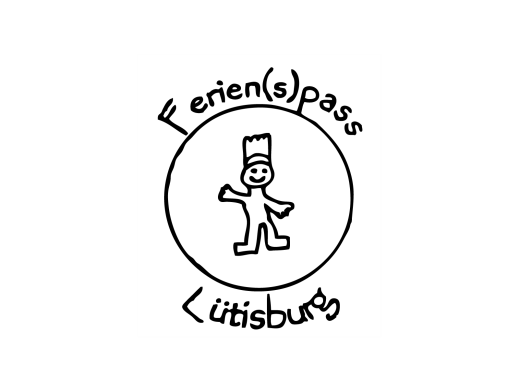 Daria Scherrer, Treffpunkt: Kieswerk GrünhügelZuständige Betreuerin:	Petra Näf 071 988 14 04 Notfallnummer:	079 429 90 34 	Das Abschlussfest am Freitag findet leider NICHT statt. 1SamuelScherrer2. Klasse2RobinLooser6. Klasse3CherineTanner2. Klasse4MarvinHubmann3. Klasse5JonasSchellenbaum2. Klasse6JohnSchellenbaum4. Klasse7RafaelGermann4. Klasse8CyrillKünzle2. Klasse9GabrielBürge2. Klasse10MauroEgger3. Klasse11SimonSiwinski3. Klasse